Welcome DPES Parents and Students to Google ClassroomThis will be a new learning experience for all of us. Please be patient as we all work through this together.Please follow these directions to get started.Go to Google. Click the “waffle” in the top right. 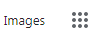 Click on “Account” Click on “Sign In”Type in Username:    FirstName.LastName@acboe.netPassword: ACS….**Your child’s teacher will give this you.Once you are signed in, click the “waffle” again.Click ClassroomClick the + sign and “Join Class”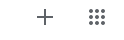 Type in the class code that your teacher gave youIf you have any questions, please email your teacher or Mrs. Hornbuckle, our technology coordinator. Laura.hornbuckle@acboe.net